COMITE SPORT ADAPTE DORDOGNE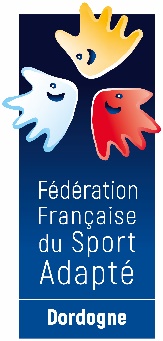 Maison départementale des sports46 rue Kleber – 24000 PérigueuxTél : 06 46 90 00 53E-mail : clement.liabot@sportadapte.fr En partenariat avec l’association Clairvivre Sport et Loisir, la société de tir Toutoirac-Hautefort, le comité Dordogne du sport adapté vous invite à participer à cet événement :DECOUVERTE – TIR SPORTIFSPORT ADAPTE ADULTEJournée loisir  Jeudi 21 Décembre 2023
Gymnase de Tourtoirac – Les combes  24390 TourtoiracPROGRAMME SPORTIF PREVISIONNEL10h00 : accueille des sportifs 10h30 : début de l’activité pour le premier groupe12h30 : repas13h30 : Reprise des ateliers pour le second groupe15h30 : fin de la journée	INFORMATIONS SPORTIVESInformation sportive : selon votre préférence cocher la case matinée ou après-midi, si le nombre d’inscrit ne dépasse pas 20 participants la manifestation pourra se faire sur la journée sinon cela se fera sur la demi-journée.Information restauration : tous ceux qui le souhaitent peuvent manger sur place avant ou après l’activité. Il vous suffit de l’indiquer dans la fiche d’inscription. Afin de dignement célébrer la fin de l’année nous proposons à tous les accompagnateurs de réaliser une auberge espagnole le midi sous le signe de la convivialité.La Licence FFSA 2023-2024 est obligatoire.COMITE SPORT ADAPTE DORDOGNEMaison départementale des sports46 rue Kleber – 24000 PérigueuxTél : 06 46 90 00 53E-mail : clement.liabot@sportadapte.fr FICHE D’ENGAGEMENT -  Tir Sportif  SPORT ADAPTE ADULTEGymnase de Tourtoirac – jeudi 21 décembre 2023A renvoyer au CDSA24 avant le jeudi 14 décembre 2023N° d’affiliation
 et nom de l’AssociationAccompagnateur +
N° tel Mange sur place (oui ou non)NOMPrénomDate de naissanceLicence découverte 10€ (oui-non)MatinéeAprès-midi